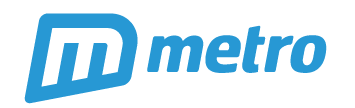 Addendum No. 1The Transit Authority of the City of Omaha d/b/a MetroRequest for QuotesFLEET GRAPHICS SHELTERSSpecification No. 19-18Date Issued: To:  All Interested PartiesThis Addendum forms a part of the Contract Documents dated 3-30-2018.  The Bidder shall acknowledge receipt of this Addendum on the form provided in the RFQ.  Failure to acknowledge receipt may subject the Bidder to disqualification.This Addendum consists of the following:	Date Change 						one (1) pageRequest for Clarifications or Substitutions are due April 13, 2018 by 4:00 pm. The date listed of July 5th, 2017 is incorrect. 